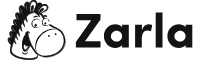 Plantilla de Plan de Negocios AjustadoPlantilla de Plan de Negocios AjustadoPlantilla de Plan de Negocios AjustadoPlantilla de Plan de Negocios AjustadoPlantilla de Plan de Negocios AjustadoPlantilla de Plan de Negocios AjustadoProblemaSoluciónPropuesta de valorPropuesta de valorVentaja injustaSegmentos de clientesLos tres principalesretos de los clientesLas tres principales características oservicios que ofreces para resolver el problema del clienteUn mensaje único, claro y convincente que explique por qué tu solución es irrepetible y merece la pena comprarlaUn mensaje único, claro y convincente que explique por qué tu solución es irrepetible y merece la pena comprarlaUn conjunto único de puntos fuertesque no se pueden copiar fácilmenteClientes objetivoLos tres principalesretos de los clientesMétricas claveUn mensaje único, claro y convincente que explique por qué tu solución es irrepetible y merece la pena comprarlaUn mensaje único, claro y convincente que explique por qué tu solución es irrepetible y merece la pena comprarlaCanalesClientes objetivoLos tres principalesretos de los clientesLas tres principales actividades que miden tus objetivosUn mensaje único, claro y convincente que explique por qué tu solución es irrepetible y merece la pena comprarlaUn mensaje único, claro y convincente que explique por qué tu solución es irrepetible y merece la pena comprarlaLas vías utilizadas para llegar a losclientesClientes objetivoCosto de estructuraCosto de estructuraCosto de estructuraFlujos de ingresosFlujos de ingresosFlujos de ingresosLos costos fijos variables necesarios para el crecimiento de la empresaLos costos fijos variables necesarios para el crecimiento de la empresaLos costos fijos variables necesarios para el crecimiento de la empresaLas formas de ganar dineroLas formas de ganar dineroLas formas de ganar dinero